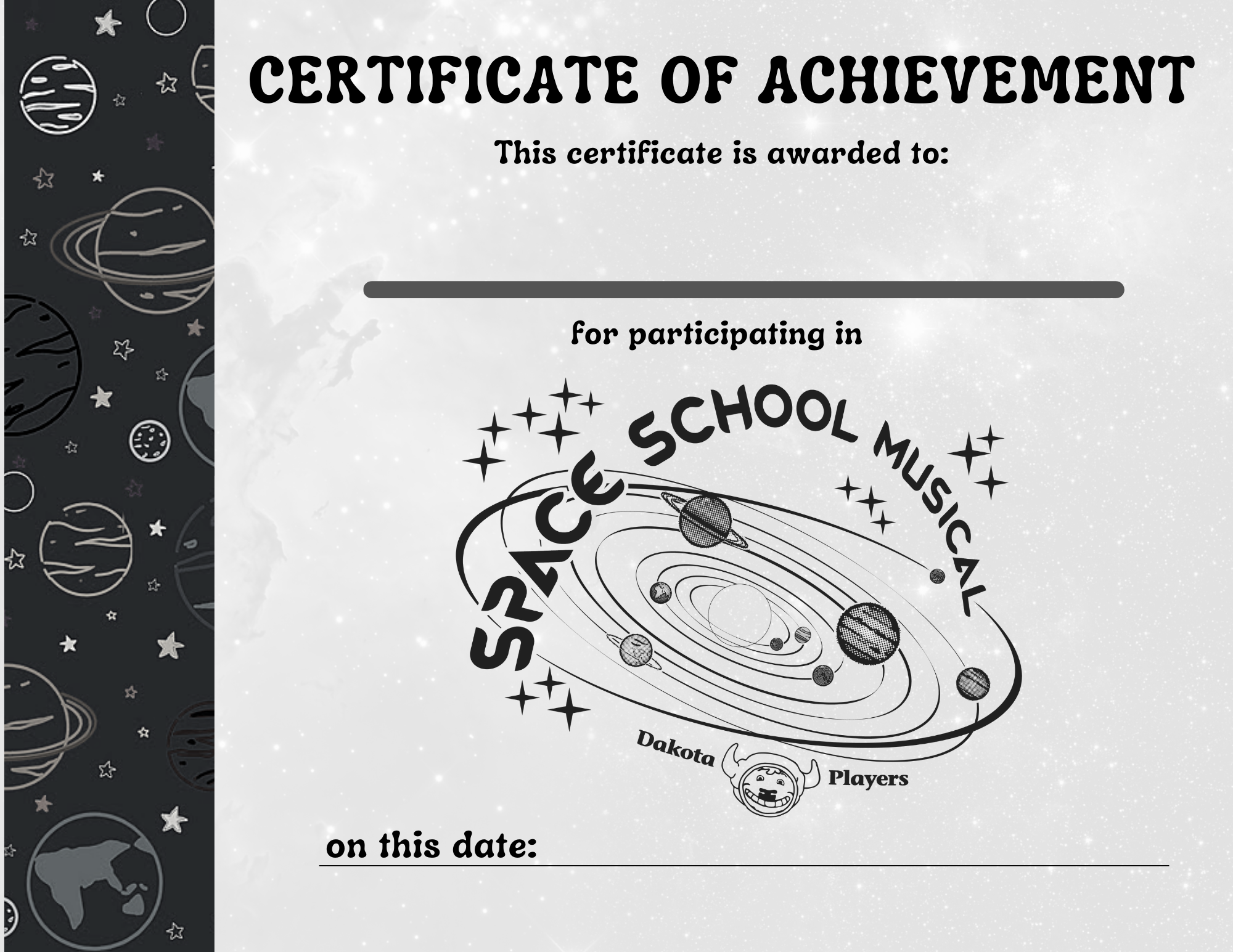 NAME OF PARTICIPANTMONTH DAY, YEAR